Andøya flystasjon Kravdokument for kvarter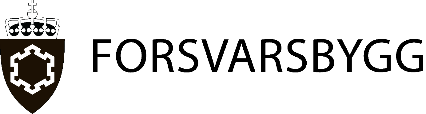 BakgrunnForsvarsbygg skal leie inn kvarter i Andøy kommune for å dekke behovet for Kvarter (overnatting) for ansatte i Forsvaret. Kvarter er ett eller flere rom, eller en liten hybelleilighet, som normalt er møblert og stilles til disposisjon for enkeltpersoner for kortere eller lengre tid. Kvarterene skal tilfredsstille krav som fremgår av kravdokumentet for kvarter. Kvarterene skal i leieperioden i tillegg være iht. andre lovpålagte krav til overnattingssteder i Norge. Krav til kvarterForsvarsbygg skal leie inn følgende kvarter:Kategori type A: Hybel med stue og eget soverom, kjøkken/kjøkkenkrok, dusj og WCKategori type B: Hybel, ett rom (eller med sovealkove) med kjøkken/kjøkkenkrok, dusj og wc. Evt kjøkken og oppholdsrom i fellesrom.Det skal gis tilbud på en portefølje på minimum 5 enheter. Rommene skal ha en tidsmessig standard og så langt som mulig utrustes til standard for hotell i mellomklasse. Kjæledyr er normalt ikke tillatt.Kvarterene skal være i tilknytning til hverandre, fortrinnsvis i samme bygg/samme etasje. . Det er anledning til å tilby kvarter som overoppfyller kravene eller i hovedsak oppfyller kravene.*Definisjon: Med «leietaker» menes det fremleietaker.Side 1Andøya flystasjon Kravdokument for kvarterSide 2Andøya flystasjon Kravdokument for kvarterSide 3Funksjon/behovKrav til Kvarter1)	Type kvarterKvarter type A: Hybel med stue og eget soverom, kjøkken/kjøkkenkrok, dusj og WC. Kvarter type B: Hybel, ett rom (eller med sovealkove) med kjøkken/kjøkkenkrok, dusj og WC. Evt. Kjøkken i fellesrom.Det skal gis tilbud på en portefølje på minimum 5 enheter. 2)	StandardKvarterene skal ha en tidsmessig standard og så langt som mulig utrustes til standard for hotell i mellomklasse.Kvarterene skal ha normal (god) standard uten spesielt behov for vedlikehold-/oppgradering ved oppstart av utleie.Kvarter skal tilfredsstille alle lovpålagte krav og være godkjent som overnattingssted.3)	BeliggenhetKvarterene skal ligge i Andøy kommune.Kjørevei til Andenes flystasjon skal være på 10 km eller kortere.Det skal være åpen kjørevei frem til botilbudet hele året.4)	Adressea)    Botilbud skal ha registrert adresse med egen postboks.5)	ForsikringUtleier er ansvarlig for at botilbudet med medfølgende innbo er fullverdiforsikret.Leietaker betaler kun forsikring av egne medbrakte eiendeler i botilbudet.6)	Brannsikringa)   Kvarterene skal være utstyrt med lovpålagt brannsikkerhetsutstyr.7)	KjøkkenKjøkken/kjøkkenkrok skal ha hensiktsmessig plass for matlaging og oppvask.Kjøkken skal være utstyrt med nødvendige skap og kjøkkenbenk med vask.Kjøkken/kjøkkenkrok skal være utstyrt med hybelkomfyr/stekeovn, mikrobølgeovn, kjøleskap/frys, bestikk, dekketøy, kjøkkenredskap, se vedlagte liste.Kjøkkenkrok kan være en del av kvarteret (rommet) eller det kan være et felles kjøkken i bygget.8)	OppholdsromOppholdsrom (rom) bør fortrinnsvis være innredet med sofa/sovesofa, salongbord, lenestol, bokhylle, gulvlampe, skriveplass, kontorstol, tv-apparat, tv-signaler, trådløst internett/WIFI, papirkurv, og feiesett.Oppholdsrom (stue) skal ha dagslys og utsyn som gjør rommet egnet til allsidig bruk.Spiseplass kan være i oppholdsrom, i eget rom eller på kjøkken.9)	Soverom/
         sovealkoveSoverom/sovealkove som er egnet for hvile og opphold.Soverom skal være innredet med seng m/madrass, dyne, pute, nattbord, sengelampe og kommode.Soverom/sovealkove skal være utstyrt med garderobeskap (minimum 100 cm bredde, 200 cm høyde og 60 cm dybde), evt installert i entre.10)   ServiceSengetøy skal byttes hver 14. dag. Beboer tar av sengetøy og legger på. Renholder legger frem rent sengetøy2 stk håndklær byttes hver uke ifm ukentlig rengjøring.Ukentlig rengjøringPåse at det er tilgjengelig toalettpapir ved ukentlig rengjøringHvis det er tilgjengelig såpedispensere så skal det etterfylles såpeLyspære/skift11) Bad/toalett/ vaskeromRom som er egnet for personlig hygiene med fast innredning med vask, skap, speil og toalett.God ventilasjon av rommet.Det skal være montert dorullholder og knagger for oppheng av håndduker mv.Såpedispenser er en fordel men ikke et absoluttkrav.Vaskerom kan være et eget rom i bygget, men skal inneholde vaskemaskin, tørketrommel og tørkestativ.12)   EntreI entre skal det være montert knagger for å henge klær.Entre skal også inneholde speil, skohylle/brett og garderobeskap (hvis ikke dette er i tilknytning til soverommet)13)   Lagerplassa) Innvendig eller utvendig bod med lagerplass til sykler og sportsutstyr, mv. Kan være en felles bod.14)   GardinerAlle vinduer skal ha gardiner og/eller lysavskjerming.15)   Låssystemera) Forsvarsbygg har rett til å installere elektronisk låssystem til boligene etter behov. Kostnaden dekkes av Forsvarsbygg eller ev. av leiepris etter nærmere avtale.16)   BilparkeringParkeringsplass for biler i rimelig gangavstand (inntil 100 meter) fra kvarteret.17)   Uteplassa) I nær tilknytning til kvarteret skal det være en uteplass på bakken (ev. balkong) som er egnet til rekreasjon og opphold.18)   Forvaltninga)    Utleier er ansvarlig for forvaltning av boligen.19)   Vedlikeholda) Utleier er ansvarlig for nødvendig vedlikehold av bygget og tilhørende felles uteområder.20)   DriftUtleier er ansvarlig for nødvendig drift av bygget, dersom ikke annet er beskrevet i kravdokument eller leieavtalen.Utleier er ansvarlig for drift av ev. fellesområder, herunder rengjøring, snømåking og plenklipping av fellesområder.Leietaker er ansvarlig for snømåking av egen trapp og egne gangveier tilhørende boligen.Utleier dekker følgende løpende driftsutgifter til botilbudet:Energi (strøm)RenholdKabel tv/riks-tv og internett.Utleier er ansvarlig for sluttrengjøring av botilbudet ved avslutning av leieforholdet.21)   AnnetPå rommene kan det være etablert system for oppheng av bilder på vegg.Alle rom skal ha nødvendig fast installert belysning.